ПРАЙС-ЛИСТ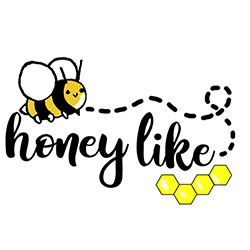 НАША ЦЕНОВАЯ ПОЛИТИКА НА ПРЯМУЮ ЗАВИСИТ ОТ КОЛИЧЕСТВА РЕАЛИЗУЕМОГО ОБЪЕМА ПЧЕЛОВОДЧЕСКОЙ ПРОДУКЦИИ.Также в нашей компании учитывается долгосрочность партнерских отношений. У нас существует накопительная система скидок. Принцип данной системы прост - при формировании цены на новую партию учитывается вся история покупок в нашей компании в целом.К примеру, если Вы владелиц пчеловодческого магазина в небольшом городе. В среднем в месяц у вас реализуется 200 кг мёда. В первый раз Вы заказали 200 кг мёда по цене 170 рублей за 1 кг. На второй месяц вы заказываете еще раз 200 кг - цена уже будет 165 рублей за кг. Формула расчета цены в данном случае действует следующим образом: 200+200=400. Учитывается вся история покупок. Так, за год сотрудничества с нашей компанией вы реализуете 2400 кг продукции и цена для вас будет уже как для крупного оптового заказчика - 145 рублей за кг. И не важно будете ли вы заказывать дальше по 100 или 200 кг - цена для вас зафиксировалась в районе 145 рублей за 1 килограмм. И так далее - пока ваша цена не достигнет минимальной.* АКТУАЛЬНЫЕ ЦЕНА И УСЛОВИЯ, УКАЗАННЫЕ НА САЙТЕ, МОГУТ СУЩЕСТВЕННО ОТЛИЧАТЬСЯ. ОСТАВЬТЕ ЗАЯВКУ ИЛИ СВЯЖИТЕСЬ ПО УКАЗАННЫМ КОНТАКТАМ ДЛЯ БОЛЕЕ ПОДРОБНОЙ КОНСУЛЬТАЦИИКонтактная информацияСайт - http://honeylike.ruЭлектронные почтыhoneylike@yandex.ru – По вопросам покупки и сотрудничестваmail@honeylike.ru – По вопросам покупки и сотрудничестваmarketing@honeylike.ru – По вопросам рекламы и мркетингаquality.control@honeylike.ru – По вопросам продажи меда (для пасечников) и контроля качестваexport@honeylike.ru – По вопросам экспортателефоны+7 (914) 565-29-58+7 (909) 816-14-41Социальные сетиВконтакте - https://vk.com/honeylikeinstagram - https://www.instagram.com/honeylike_ruFacebook https://www.facebook.com/honeylike.ruОдноклассники - https://ok.ru/honeylikeTelegram - https://t.me/honeylikeМой мир mail.ru - https://my.mail.ru/community/honeylikeОбъемЦена (за 1 кг)100-250 кг170 руб250-500 кг165 руб500-1000 кг160 руб1000-1500 кг155 руб1500-3000 кг160 руб3000-5000 кг145 руб5000-10000 кг140 руб10000-20000 кг135 руб20000 кг и вышеИндивидуальные условия